Menus du 23 et 24 mai 2022LUNDIMortadelle cornichon ou Salade de tomateFilet de colin pané 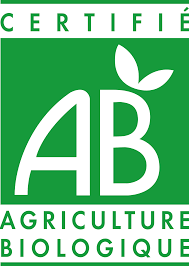 Haricots verts persillés et fusillisEclair à la vanille (Mater) yaourt aromatisé (Elem.)MARDIMelon ou betteraves vinaigrette maisonLasagnes chèvre ricotta et épinardsSix de Savoie (Mater) Tomme Grise  (Elem)Nectarine.JEUDIFériéVENDREDI   FériéMISSION ECOLOGIQUE DE LA SEMAINE : JE   COMPOSTERendez-vous dans le hall de l’école pour découvrir comment faire.